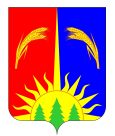 АДМИНИСТРАЦИЯ ЮРЛИНСКОГО МУНИЦИПАЛЬНОГО РАЙОНАПОСТАНОВЛЕНИЕ 07.09.2012г                                                                                   № 528  Об утверждении Правил предоставления мер государственной поддержки в рамках реализации отдельных мероприятий муниципальной целевой программы «Развитие малых форм хозяйствования и ЛПХ на селе Юрлинского муниципального района на 2010-2012 годы» В соответствии с районной целевой программой «Развитие малых форм хозяйствования и ЛПХ на селе Юрлинского муниципального района на 2010-2012гг» утвержденной решением Земского Собрания Юрлинского муниципального района от 02.07.2010г № 377 и Постановления Правительства Пермского края «Об утверждении Порядка предоставления иных межбюджетных трансфертов, передаваемых в форме субсидий бюджетам муниципальных районов (городских округов) Пермского края из бюджета Пермского края, в том числе за счет средств, источником финансового обеспечения которых являются субсидии из федерального бюджета, в целях софинансирования отдельных мероприятий муниципальных программ развития сельского хозяйства, Правил предоставления мер государственной поддержки в рамках реализации отдельных мероприятий муниципальных программ развития сельского хозяйства» от 12.07.2012 г. № 489-пПОСТАНОВЛЯЮ:Утвердить Правила предоставления мер государственной поддержки в рамках реализации отдельных мероприятий муниципальной целевой программы «Развитие малых форм хозяйствования и ЛПХ на селе Юрлинского муниципального района на 2010-2012 годы».Постановление подлежит опубликованию в информационном бюллетене «Вестник Юрлы».Контроль за исполнением настоящего постановления возложить на заместителя главы по экономическому развитию и управлению ресурсами администрации Юрлинского муниципального района Н.А. Мелехину.Глава  администрации района                                                       Т.М. МоисееваУТВЕРЖДЕНО Постановлением администрации Юрлинского муниципального районаот  07.09.2012г № 528ПРАВИЛА
предоставления мер государственной поддержки в рамках реализации отдельных мероприятий муниципальной целевой программы «Развитие малых форм хозяйствования и ЛПХ на селе Юрлинского муниципального района на 2010-2012 годы»Общие положения1.1. Настоящие Правила устанавливают условия и порядок предоставления мер государственной поддержки крестьянским (фермерским) хозяйствам, гражданам, ведущим личное подсобное хозяйство (далее – получатели мер государственной поддержки), критерии отбора получателей мер государственной поддержки, перечень документов, необходимых для получения указанных мер государственной поддержки, сроки их рассмотрения.1.2. Источником предоставления мер государственной поддержки, предусмотренных настоящими Правилами, являются средства бюджета Юрлинского  муниципального района, источником финансового обеспечения которых являются средства бюджета Пермского края, получаемые в соответствии с Порядком предоставления иных межбюджетных трансфертов, передаваемых в форме субсидий бюджетам муниципальных районов (городских округов) Пермского края из бюджета Пермского края, в том числе за счет средств, источником финансового обеспечения которых являются субсидии из федерального бюджета, в целях софинансирования отдельных мероприятий муниципальных программ развития сельского хозяйства (далее – Порядок предоставления иных межбюджетных трансфертов). II. Порядок предоставления грантов на поддержку начинающих фермеров2.1. Право на получение гранта на создание и развитие крестьянского (фермерского) хозяйства, передаваемого из муниципального бюджета, бюджета Пермского края на счет начинающего фермера, открытый в кредитной организации для софинансирования его затрат, не возмещаемых в рамках иных направлений государственной поддержки (далее – грант начинающим фермерам) имеет глава крестьянского (фермерского) хозяйства, зарегистрированный в качестве индивидуального предпринимателя, в случае, если соблюдаются в совокупности следующие условия:2.1.1. глава крестьянского (фермерского) хозяйства не осуществлял предпринимательскую деятельность в течение последних трех лет;2.1.2. глава крестьянского (фермерского) хозяйства ранее не являлся получателем грантов на развитие малого и среднего предпринимательства, в том числе гранта на создание и развитие крестьянского (фермерского) хозяйства, грантов на развитие семейных животноводческих ферм, выплат, полученных на содействие самозанятости безработных граждан, средств финансовой поддержки в виде субсидий, полученных в соответствии с Федеральным законом от 24 июля . № 209-ФЗ «О развитии малого и среднего предпринимательства в Российской Федерации», а также единовременной помощи на бытовое обустройство;2.1.3. деятельность крестьянского (фермерского) хозяйства на дату подачи заявки не превышает 12 месяцев со дня его регистрации и зарегистрированного на территории Юрлинского муниципального района;2.1.4. глава крестьянского (фермерского) хозяйства постоянно проживает или обязуется переехать на постоянное место жительства в муниципальное образование по месту нахождения и регистрации хозяйства;2.1.5. глава крестьянского (фермерского) хозяйства имеет среднее специальное или высшее сельскохозяйственное образование, или получил дополнительное профессиональное образование по сельскохозяйственной специальности, или имеет трудовой стаж в сельском хозяйстве не менее трех лет, или осуществляет ведение личного подсобного хозяйства в течение не менее трех лет;2.1.6 крестьянское (фермерское) хозяйство подпадает под критерии микропредприятия, установленные Федеральным законом от 24 июля . № 209-ФЗ «О развитии малого и среднего предпринимательства в Российской Федерации»;2.1.7. глава крестьянского (фермерского) хозяйства имеет план по созданию и развитию хозяйства по направлению деятельности (отрасли), определенной региональной программой, увеличению объема реализуемой сельскохозяйственной продукции (далее – бизнес-план);2.1.8. глава крестьянского (фермерского) хозяйства представляет план расходов с указанием наименований приобретаемого имущества, выполняемых работ, оказываемых услуг, их количества, цены, источников финансирования (средств Гранта, Помощи, собственных и заемных средств);2.1.9. глава крестьянского (фермерского) хозяйства обязуется оплачивать за счет собственных средств не менее 10% стоимости каждого наименования приобретений, указанных в плане расходов;2.1.10. глава крестьянского (фермерского) хозяйства обязуется использовать грант начинающим фермерам в течение 12 месяцев со дня поступления средств на его счет и использовать имущество, закупаемое за счет гранта, исключительно на развитие хозяйства;2.1.11. глава крестьянского (фермерского) хозяйства обязуется создать не менее трех постоянных рабочих мест;2.1.12. глава крестьянского (фермерского) хозяйства заключил договоры (предварительные договоры) о реализации сельскохозяйственной продукции на сумму более 30 тысяч рублей;2.1.13. глава крестьянского (фермерского) хозяйства обязуется осуществлять деятельность хозяйства в течение не менее пяти лет после получения гранта;2.1.14. глава крестьянского (фермерского) хозяйства соглашается на передачу и обработку его персональных данных в соответствии с законодательством Российской Федерации.2.2. Гранты на создание и развитие крестьянского (фермерского) хозяйства выделяются в целях создания и развития на территории сельских поселений и межселенных территориях Юрлинского муниципального района крестьянского (фермерского) хозяйства, включая:2.2.1. приобретение земельных участков из земель сельскохозяйственного назначения;2.2.2. разработку проектной документации для строительства (реконструкции) производственных и складских зданий, помещений, предназначенных для производства, хранения и переработки сельскохозяйственной продукции;2.2.3. приобретение, строительство, ремонт и переустройство производственных и складских зданий, помещений, пристроек, инженерных сетей, заграждений, сооружений, необходимых для производства, хранения и переработки сельскохозяйственной продукции, а также их регистрацию;2.2.4. строительство дорог и подъездов к производственным и складским объектам, необходимым для производства, хранения и переработки сельскохозяйственной продукции;2.2.5. подключение производственных и складских зданий, помещений, пристроек и сооружений, необходимых для производства, хранения и переработки сельскохозяйственной продукции, к инженерным сетям – электрическим, водо-, газо- и теплопроводным сетям, дорожной инфраструктуре;2.2.6. приобретение сельскохозяйственных животных;2.2.7. приобретение сельскохозяйственной техники и инвентаря, грузового автомобильного транспорта, оборудования для производства и переработки сельскохозяйственной продукции;2.2.8. приобретение семян и посадочного материала для закладки многолетних насаждений;2.2.9. приобретение удобрений и ядохимикатов.2.3. Министерство в течение 5 календарных дней после поступления в бюджет Пермского края средств из федерального бюджета размещает на своем официальном сайте в сети Интернет по адресу: htpp://www.agro.perm.ru объявление о дате начала приема документов для предоставления грантов на поддержку начинающих фермеров. Для предоставления гранта начинающим фермерам глава крестьянского (фермерского) хозяйства, в течение 10 календарных дней со дня размещения объявления представляет в уполномоченный орган по месту государственной регистрации крестьянского (фермерского) хозяйства следующий пакет документов:2.3.1. заявку на предоставление гранта на создание и развитие крестьянского (фермерского) хозяйства по форме согласно приложению 1 к настоящим Правилам (далее – заявка на предоставление гранта начинающим фермерам);2.3.2. копию выписки из Единого государственного реестра индивидуальных предпринимателей, полученную не ранее, чем за месяц до даты подачи заявки на предоставление гранта на семейные фермы;2.3.3. план расходов по созданию и развитию крестьянского (фермерского) хозяйства по форме согласно приложению 2 к настоящим Правилам;2.3.4. бизнес-план, оформленный в соответствии с пунктом 2.1.7 настоящих Правил;2.3.5. дополнительно – любые документы (при наличии), в том числе рекомендательное письмо (письма) от органов местного самоуправления, или общественных организаций, или поручителей, если глава крестьянского (фермерского) хозяйства считает, что они могут повлиять на решение комиссии. 2.3.6. опись представленных документов в двух экземплярах с указанием наименования, номера и даты всех документов, подаваемых главой хозяйства, количества листов.2.4. Представленные копии документов должны быть сброшюрованы, заверены главой крестьянского (фермерского) хозяйства и скреплены печатью (при наличии).2.5. Несвоевременное представление пакета документов, указанного в пунктах 2.3.1 –2.3.6 настоящих Правил, является основанием для отказа в приеме пакета документов.2.6. Уполномоченный орган регистрирует представленные документы в день их представления в специальном журнале регистрации заявок на предоставление грантов начинающим фермерам, который должен быть пронумерован, прошнурован и скреплен печатью. Запись регистрации поступившего пакета документов должна включать регистрационный номер, дату и время (часы, минуты) его приема. Уполномоченный орган ставит отметку о приеме документов в описи с указанием даты, времени и должностном лице, принявшем документы, один экземпляр описи возвращается главе крестьянского (фермерского) хозяйства, второй приобщается к пакету документов.2.7. Уполномоченный орган в течение 10 рабочих дней с даты приема документов:2.7.1. проверяет представленные документы на соответствие условиям, установленным пунктами 2.1.1, 2.1.2 настоящих Правил, и по итогам проверки составляет заключение по каждому потенциальному получателю гранта на создание и развитие крестьянского (фермерского) хозяйства по форме согласно приложению 3 к Порядку предоставления иных межбюджетных трансфертов;2.7.2. проводит очное собеседование с главами крестьянских (фермерских) хозяйств;2.7.3. по результатам совокупного анализа представленных документов, проведенного собеседования принимает решение о принятии (об отказе в принятии) документов для предоставления гранта начинающим фермерам и направляет главе крестьянского (фермерского) хозяйства уведомление о принятом решении;2.7.4. рассчитывает предварительный размер гранта начинающим фермерам по каждому начинающему фермеру в соответствии с планом расходов, исходя из следующих условий:2.7.4.1. максимальный размер гранта начинающим фермерам за счет средств бюджетов всех уровней составляет 1 500 000 (Один миллион пятьсот тысяч) рублей;2.7.4.2. доля собственных средств начинающего фермера должна составлять не менее 10 % стоимости каждого наименования (статьи) расходов;2.7.4.3. суммарная доля средств местного бюджета и бюджета Пермского края должна составлять не более 45 % стоимости каждого наименования (статьи) расходов;2.7.4.4. доля средств бюджета Пермского края, источником финансового обеспечения которых является субсидия из федерального бюджета, не должна превышать 45 % стоимости каждого наименования (статьи) расходов; 2.7.5. создает комиссию, состав и положение о которой утверждается муниципальным правовым актом, для формирования списка потенциальных получателей грантов на создание и развитие крестьянского (фермерского) хозяйства муниципального образования Пермского края по форме согласно приложению 2 к Порядку предоставления иных межбюджетных трансфертов в очередности, исходя из следующих критериев:2.7.5.1. условия проживания главы крестьянского (фермерского) хозяйства и высокая степень его бытового обустройства по месту нахождения крестьянского (фермерского) хозяйства;2.7.5.2. отдаленность крестьянского (фермерского) хозяйства от крупных населенных пунктов;2.7.5.3. наличие собственных каналов сбыта производимой сельскохозяйственной продукции;2.7.5.4. членство в сельскохозяйственных потребительских кооперативах;2.7.5.5. меньший размер запрашиваемого гранта на создание крестьянского (фермерского) хозяйства;2.7.5.6. предоставление рабочих мест для местных жителей;2.7.5.7. социальная и бюджетная ответственность;2.7.5.8. наличие производственных фондов и их хорошее состояние;2.7.5.9. наличие племенных сельскохозяйственных животных;2.7.5.10. наличие земель сельскохозяйственного назначения;2.7.5.11. деловая репутация и кредитная история;2.7.5.12. итоговые аттестационные оценки выпускника, указанные в приложении к документу об образовании;2.7.5.13. рекомендации и просьбы от физических лиц, общественных организаций, поручителей, органов местного самоуправлений поселений, входящих в состав муниципального образования;2.7.5.14. общественную активность и ответственность главы крестьянского (фермерского) хозяйства;2.7.6. направляет в Министерство документы, указанные в пунктах 2.3.1 – 2.3.6 настоящих Правил, 5.4.2.1 – 5.4.2.3 Порядка предоставления иных межбюджетных трансфертов.2.8. Основаниями для отказа в предоставлении гранта начинающим фермерам являются несоответствие представленных документов условиям и(или) целям предоставления грантов начинающим фермерам, указанным в пункте 3.1-3.2.9 настоящих Правил, непредставление или неполное представление документов согласно пунктам 3.3.1-3.3.6 настоящих Правил. 2.9. Отбор и утверждение сводного списка получателей мер государственной поддержки, а также максимальной суммы гранта начинающим фермерам в рамках реализации мероприятия «Поддержка начинающих фермеров» осуществляется в порядке и сроки, установленные пунктами 5.9-5.10 Порядка предоставления иных межбюджетных трансфертов Комиссией Министерства. 2.10. Изменение плана расходов, в том числе в пределах предоставленного гранта начинающим фермерам, подлежит согласованию с Комиссией Министерства.Для согласования изменений плана расходов начинающий фермер направляет в уполномоченный орган заявление о согласовании изменений в план расходов и уточненный план расходов по форме согласно приложению 2 к настоящим Правилам. Уполномоченный орган в течение 10 календарных дней согласовывает уточненный план расходов при условии, что изменения не противоречат бизнес-плану, о чем делает соответствующую отметку на плане расходов, и направляет представленные документы в Министерство. Комиссия Министерства в течение 10 календарных дней со дня получения документов согласовывает изменения в план расходов при наличии согласования уполномоченного органа или отказывает в согласовании изменений в план расходов.Решение Комиссии Министерства оформляется протоколом и доводится до сведения начинающего фермера в течение 10 календарных дней со дня принятия решения.2.11. В течение 15 календарных дней со дня размещения на официальном сайте Министерства протокола Комиссии Министерства об утверждении сводного списка получателей мер государственной поддержки в рамках реализации мероприятия «Поддержка начинающих фермеров» уполномоченный орган выдает начинающему фермеру сертификат об участии в реализации мероприятия «Поддержка начинающих фермеров» по форме, утвержденной приказом Министерства сельского хозяйства Российской Федерации от 6 марта . № 172 «Об утверждении программы по поддержке начинающих фермеров».2.12. Для перечисления гранта начинающим фермерам начинающий фермер в течение двух месяцев с даты размещения на официальном сайте Министерства протокола комиссии Министерства об утверждении сводного списка получателей мер государственной поддержки в рамках реализации мероприятия «Поддержка начинающих фермеров»:2.12.1. открывает в кредитной организации банковский счет и размещает на нем собственные денежные средства в размере, предусмотренном планом расходов;2.12.2. направляет в уполномоченный орган выписку с банковского счета, выданную кредитной организацией, в которой открыт банковский счет, и сертификат об участии в реализации мероприятия «Поддержка начинающих фермеров».2.13. При нарушении срока, установленного пунктом 2.12 настоящих Правил, право на получение гранта начинающим фермерам переходит к следующему начинающему фермеру в сводном списке получателей мер государственной поддержки в рамках реализации мероприятия «Поддержка начинающих фермеров».2.14. Уполномоченный орган в течение 15 рабочих дней со дня получения выписки с банковского счета заключает с начинающим фермером соглашение о порядке получения и использования гранта на создание крестьянского (фермерского) хозяйства (далее – соглашение). Существенными условиями соглашения являются:2.14.1. сведения об объеме предоставляемого гранта;2.14.2. сведения об установленном уровне софинансирования затрат; 2.14.3. целевое назначение гранта, включающее перечень приобретений;2.14.4. срок действия соглашения;2.14.5. обязательства начинающего фермера, установленные в пунктах 2.16.1-2.16.4 настоящих Правил;2.14.6. формы, сроки и порядок предоставления отчетности и информации об исполнении обязательств, предусмотренных соглашением;2.14.7. порядок осуществления контроля за исполнением условий соглашения;2.14.8. ответственность сторон за нарушения условий соглашения;2.14.9. план расходов, являющийся неотъемлемой частью соглашения. 2.15. Грант начинающим фермерам перечисляется на счет начинающего фермера, открытый в кредитной организации для софинансирования его затрат по созданию и развитию крестьянского (фермерского) хозяйства, в течение 10 календарных дней со дня заключения Соглашения по мере поступления средств в бюджет соответствующего муниципального образования.2.16. Начинающий фермер обязуется:2.16.1. израсходовать грант начинающим фермерам на цели, указанные в плане расходов, в течение 12 месяцев со дня поступления на счет начинающего фермера;2.16.2. осуществлять расходы по плану расходов по каждому наименованию (статье) расхода средств начинающего фермера: не более 90% за счет средств бюджета Пермского края и местного бюджета и не менее 10% за счет собственных средств начинающего фермера;2.16.3. зарегистрировать все активы, приобретенные за счет гранта, на начинающего фермера и использовать их его крестьянским (фермерским) хозяйством на территории Пермского края и только в деятельности крестьянского (фермерского) хозяйства начинающего фермера.Активы могут приобретаться за пределами Пермского края, предоставившего грант, но должны ввозиться на его территорию.Транспортные средства могут использоваться начинающими фермерами за пределами Пермского края без ограничений, но подлежат регистрации на территории Пермского края;2.16.4. имущество, приобретенное начинающим фермером за счет гранта, не продавать, не дарить, не передавать в аренду, пользование другим лицам, не обменивать и не вносить в счет взноса в виде пая, вклада и не отчуждать иным образом в соответствии с законодательством Российской Федерации в течение 10 лет со дня получения гранта. 2.17. Начинающий фермер ежеквартально, не позднее 5 числа месяца, следующего за отчетным кварталом, представляет в Министерство сельского хозяйства Пермского края отчет о целевом расходовании средств гранта по созданию крестьянского (фермерского) хозяйства по форме согласно приложению 3 к настоящим Правилам.2.18. В случае нецелевого использования крестьянским (фермерским) хозяйством полученного гранта начинающим фермерам, нарушения условий, установленных при предоставлении гранта начинающим фермерам, средства, составляющие его сумму, подлежат возврату в соответствующий бюджет в соответствии с законодательством Российской Федерации.III. Порядок предоставления субсидий на возмещение части затрат крестьянских (фермерских) хозяйств, включая индивидуальных предпринимателей, при оформлении в собственность используемых ими земельных участков из земель сельскохозяйственного назначения3.1. Право на получение субсидии на возмещение части затрат крестьянских (фермерских) хозяйств, включая индивидуальных предпринимателей, при оформлении в собственность используемых ими земельных участков из земель сельскохозяйственного назначения (далее – субсидии на оформление земельных участков) имеют крестьянские (фермерские) хозяйства, главы крестьянских (фермерских) хозяйств, зарегистрированные в качестве индивидуальных предпринимателей, при одновременном соблюдении следующих условий:3.1.1. крестьянские (фермерские) хозяйства зарегистрированы в установленном порядке на территории Пермского края и осуществляют деятельность на территории Юрлинского муниципального района;3.1.2. субсидии на оформление земельных участков предоставляются на проведение кадастровых работ при оформлении в собственность используемых крестьянскими (фермерскими) хозяйствами земельных участков из земель сельскохозяйственного назначения, расположенных на территории Юрлинского муниципального района:3.1.2.1. в целях:3.1.2.1. уточнения границ земельных участков, предоставленных крестьянским (фермерским) хозяйствам в постоянное (бессрочное) пользование, пожизненное наследуемое владение или в аренду;3.1.2.2. образования земельных участков в счет земельных долей, принадлежащих крестьянским (фермерским) хозяйствам на праве собственности и на праве аренды с последующим выкупом;3.1.2.3. образования земельных участков, находящихся в государственной и(или) муниципальной собственности, при предоставлении их крестьянским (фермерским) хозяйствам;3.1.2.2. при уточнении границ земельных участков, право собственности на которые возникло до введения в действие Федерального закона от 21 июля . № 122-ФЗ «О государственной регистрации прав на недвижимое имущество и сделок с ним»;3.1.3. право собственности на земельные участки, указанные в пунктах 3.1.2-3.1.2.2 настоящих Правил (далее – земельные участки), должно быть зарегистрировано в органах, осуществляющих государственную регистрацию прав на недвижимое имущество и сделок с ним, после 1 января .3.2. Субсидии на оформление земельных участков предоставляются крестьянским (фермерским) хозяйствам по ставке 1200 руб. за 1 гектар, но не более фактически произведенных затрат по договору. 3.3. В случае если проведение кадастровых работ при оформлении в собственность используемых крестьянскими (фермерскими) хозяйствами земельных участков осуществлялось до утверждения настоящих Правил, субсидии на оформление земельных участков предоставляются в полном объеме подтвержденных затрат.3.4. Министерство в течение 5 календарных дней после поступления в бюджет Пермского края средств из федерального бюджета размещает на своем официальном сайте в сети Интернет по адресу: htpp://www.agro.perm.ru объявление о дате начала приема документов для предоставления субсидий на возмещение части затрат при оформлении в собственность используемых земельных участков.3.5. Для предоставления субсидий на оформление земельных участков крестьянские (фермерские) хозяйства, включая индивидуальных предпринимателей, со дня размещения объявления до 1 ноября текущего года представляют в уполномоченный орган следующий пакет документов:3.5.1. заявку на предоставление субсидии на возмещение части затрат крестьянских (фермерских) хозяйств, включая индивидуальных предпринимателей, при оформлении в собственность используемых земельных участков по форме согласно приложению 4 к настоящим Правилам (далее – заявка на предоставление субсидии);3.5.2. копии документов, подтверждающих право владения (пользования) земельным участком до приобретения земельного участка на праве собственности (свидетельство о государственной регистрации права, государственного акта, подтверждающих наличие права постоянного (бессрочного) пользование, пожизненного наследуемого владения, договор аренды, свидетельство о государственной регистрации права собственности на земельные доли (в том числе выданного до вступления в силу Федерального закона от 21 июля . № 122-ФЗ «О государственной регистрации прав на недвижимое имущество и сделок с ним»);3.5.3. копию свидетельства о государственной регистрации права собственности на земельный участок; 3.5.4. копию договора о проведении кадастровых работ;3.5.5. копию кадастрового паспорта земельного участка;	3.5.6. копию выписки из Единого государственного реестра юридических лиц или Единого государственного реестра индивидуальных предпринимателей, полученную не ранее, чем за месяц до даты подачи заявки на предоставлении субсидии;3.5.7. копии платежных документов, подтверждающих оплату кадастровых работ.3.6. Представленные копии документов должны быть заверены руководителем крестьянского (фермерского) хозяйства или индивидуальным предпринимателей, и скреплены печатью (при наличии).3.7. Основаниями для отказа в принятии документов для выплаты субсидии на оформление земельного участка являются несоответствие представленных документов условиям предоставления субсидий на оформление земельных участков, указанным в пункте 3.1-3.1.3 настоящих Правил, непредставление или неполное представление документов, перечисленных в пунктах 3.5.1 – 3.5.7 настоящих Правил. 3.8. Уполномоченный орган регистрирует представленные документы в день их представления в специальном журнале регистрации заявок на предоставление субсидий, который должен быть пронумерован, прошнурован и скреплен печатью. Запись регистрации поступившего пакета документов должна включать регистрационный номер, дату и время (часы, минуты) его приема.3.9. Уполномоченный орган в течение 10 рабочих дней с даты приема документов:3.9.1. создает комиссию, состав и положение о которой утверждается муниципальным правовым актом, для проверки факта использования земельных участков и составления по итогам проверки акта об использовании земельного участка по форме согласно приложению 7 к Порядку предоставления иных межбюджетных трансфертов;3.9.2. по результатам совокупного анализа представленных документов принимает решение о принятии (об отказе в принятии) документов для выплаты субсидии на оформление земельного участка и направляет крестьянскому (фермерскому) хозяйству уведомление о принятом решении;3.9.3. рассчитывает предварительный размер субсидии на оформление земельных участков по каждому крестьянскому (фермерскому) хозяйству, исходя из следующих условий:3.9.3.1. суммарная доля средств местного бюджета и бюджета Пермского края должна составлять не более 59,96 % от суммы запрашиваемой субсидии в соответствии с заявкой согласно приложению 4 к настоящим Правилам;3.9.3.2. доля средств бюджета Пермского края, источником финансового обеспечения которых является субсидия из федерального бюджета, не должна превышать 40,04 % от суммы запрашиваемой субсидии в соответствии с заявкой согласно приложению 4 к настоящим Правилам;3.9.4. направляет в Министерство документы, указанные в пунктах 3.5.1-3.5.7 настоящих Правил, 6.4.1-6.4.2 Порядка предоставления иных межбюджетных трансфертов. 3.10. Основаниями для отказа в предоставлении субсидии на оформление земельного участка являются несоответствие представленных документов условиям предоставления субсидий на оформление земельных участков, указанным в пункте 3.1-3.1.3 настоящих Правил, непредставление или неполное представление документов, перечисленных в пунктах 3.5.1 – 3.5.7 настоящих Правил. 3.11. Решение о предоставлении (об отказе в предоставлении) субсидии на оформление земельных участков принимается Министерством в порядке и сроки, установленные пунктами 6.5-6.9 Порядка предоставления иных межбюджетных трансфертов.3.12. Субсидия на оформление земельных участков перечисляется главе крестьянского (фермерского) хозяйства в течение 10 календарных дней со дня поступления средств в бюджет соответствующего муниципального образования в порядке и сроки, установленные пунктами 6.10, 6.11 Порядка предоставления иных межбюджетных трансфертов.3.13. В случае недостаточности бюджетных ассигнований предоставление субсидий на оформление земельных участков осуществляется в порядке очередности поступления полного пакета документов на предоставление субсидии на оформление земельных участков, согласно записи в журнале регистрации Министерства в соответствии с пунктом 6.5 Порядка предоставления иных межбюджетных трансфертов.IV. Порядок предоставления субсидии на возмещение части затрат, связанных с реализацией проектной деятельности крестьянскими (фермерскими) хозяйствами в области сельскохозяйственного производства4.1. Право на получение субсидии на возмещение части затрат, связанных с реализацией проектной деятельности крестьянским (фермерскими) хозяйствами в области сельскохозяйственного производства (далее – субсидии на проектную деятельность) имеют крестьянские (фермерские) хозяйства, зарегистрированные в качестве и индивидуального предпринимателя, в случае, если соблюдаются в совокупности следующие условия:4.1.1. крестьянское (фермерское) хозяйство зарегистрировано на территории Пермского края и осуществляет деятельность на территории Юрлинского муниципального района;4.1.2. срок реализации проектной деятельности не более пяти лет;4.1.3. затраты на реализацию проектной деятельности произведены в текущем и предшествующем календарном году;4.1.4. по итогам реализации проектной деятельности достигаются показатели планируемого прироста поголовья по соответствующему направлению, указанные в Приложении 5 к настоящим Правилам.4.2. Под проектной деятельностью в рамках настоящего раздела понимается деятельность крестьянского (фермерского) хозяйства в следующих направлениях:4.2.1. разведение и откорм свиней, крупного рогатого скота (кроме коров молочного направления), коз, овец, лошадей;4.2.2. разведение и откорм сельскохозяйственной птицы;4.2.3. разведение пчел;4.2.4. производство сельскохозяйственной продукции отрасли растениеводства.4.3. Для участия в отборе на предоставление субсидия на проектную деятельность глава крестьянского (фермерского) хозяйства со дня вступления в силу настоящего постановления до 1 октября текущего года представляют в уполномоченный орган следующий пакет документов: 4.3.1. заявку на предоставление субсидии на возмещение части затрат, связанных с реализацией проектной деятельности крестьянским (фермерскими) хозяйствами в области сельскохозяйственного производства по форме согласно приложению 6 к настоящим Правилам;4.3.2. копию выписки из Единого государственного реестра индивидуальных предпринимателей, полученную не ранее, чем за шесть месяцев до даты подачи заявки на предоставление субсидии на проектную деятельность;4.3.3. бизнес-план реализации проектной деятельности;4.3.4. копии документов, подтверждающих произведенные затраты (договоры, накладные, счета, счета-фактуры, платежные поручения, квитанции к приходным кассовым ордерам, товарные чеки) по следующим направлениям: 4.3.4.1.приобретение сельскохозяйственной техники; 4.3.4.2. приобретение технологического оборудования;4.3.4.3. приобретение транспортных средств, необходимых для реализации проектной деятельности, за исключением легковых автомобилей;4.3.4.4. приобретение оборудования для обеспечения электроснабжения, теплоснабжения, водоснабжения производственной базы;4.3.4.5. приобретение поголовья сельскохозяйственных животных и птицы (в соответствии с направлением проектной деятельности);4.3.4.6. приобретение посадочного материала (в соответствии с направлением проектной деятельности); 4.3.4.7. приобретение строительных материалов в целях проведения текущего и(или) капитального ремонта производственных объектов в соответствии с технической документацией, определяющей объем, содержание работ и(или) со сметой, определяющей стоимость работ. 4.4. Представленные копии документов должны быть заверены главой крестьянского (фермерского) хозяйства и скреплены печатью (при наличии).4.5. Несвоевременное представление пакета документов, указанного в пунктах 4.3.1 –4.3.4.7 настоящих Правил, является основанием для отказа в приеме пакета документов.4.6. Уполномоченный орган регистрирует представленные документы в день их представления в специальном журнале регистрации заявок на предоставление субсидии на проектную деятельность, который должен быть пронумерован, прошнурован и скреплен печатью. Запись регистрации поступившего пакета документов должна включать регистрационный номер, дату и время (часы, минуты) его приема. 4.7. Уполномоченный орган в течение 10 рабочих дней с даты окончания срока приема документов:4.7.1. создает комиссию, состав и положение о которой утверждается муниципальным правовым актом, для отбора крестьянских (фермерских) хозяйств на получение субсидии на проектную деятельность; 4.7.2. по результатам совокупного анализа представленных документов передает документы на рассмотрение комиссии или возвращает документы крестьянскому (фермерскому) хозяйству.4.8. Основанием для возврата документов крестьянскому (фермерскому) хозяйству являются несоответствие крестьянского (фермерского) хозяйства условиям, установленным пунктами 4.1-4.2.4 настоящих Правил, несоответствие представленных документов перечню затрат, указанных в пунктах 4.3.4.1-4.3.4.7 настоящих Правил.4.9. Комиссия в течение 15 календарных дней со дня получения от уполномоченного органа документов для отбора крестьянских (фермерских) хозяйств на получение субсидии на проектную деятельность формирует список крестьянских (фермерских) хозяйств на получение субсидии на проектную деятельность соответствующего муниципального образования Пермского края в пределах бюджетных ассигнований исходя из большего количества баллов, присвоенных по следующим критериям:4.9.1. количество созданных рабочих мест;4.9.2. средняя заработная плата по проектной деятельности;4.9.3. рентабельность проектной деятельности;4.9.4. удельный вес предельного размера субсидий в общем объеме затрат по проектной деятельности.4.10. Баллы по указанным в пункте 4.9.1-4.9.4 настоящих Правил критериям определяются Комиссией.4.11. Субсидия предоставляется в размере 60 % от суммы фактически произведенных и документально подтвержденных затрат, но не более 500 (пятьсот тысяч) рублей. 4.12. Субсидия на проектную деятельность перечисляется главе крестьянского (фермерского) хозяйства в течение 10 календарных дней со дня поступления средств в бюджет Юрлинского муниципального района, но не ранее принятия комиссией решения о формировании списка крестьянских (фермерских) хозяйств на получение субсидии на проектную деятельность Юрлинского муниципального района.4.13. В случае недостаточности бюджетных ассигнований предоставление субсидий на проектную деятельность осуществляется в порядке очередности поступления полного пакета документов на предоставление субсидии на проектную деятельность согласно записи в журнале регистрации уполномоченного органа в соответствии с пунктом 4.6 настоящих Правил. 4.14. Контроль за выполнением крестьянским (фермерским) хозяйством условия, предусмотренного пунктом 4.1.4 настоящих Правил, возлагается на уполномоченный орган.4.15. Глава крестьянского (фермерского) хозяйства для подтверждения выполнения условия, предусмотренного пунктом 6.1.4 настоящих Правил, по итогам каждого календарного года до даты окончания срока реализации проектной деятельности предоставляет в уполномоченный орган копию формы федерального государственного статистического наблюдения 3-фермер «Сведения о производстве продукции животноводства и поголовья скота» (далее – форма 3-фермер).Уполномоченный орган проверяет сведения, представленные в форме 3-фермер, о чем делает отметку на форме 3-фермер.4.16. В случае недостижения крестьянским (фермерским) хозяйством по итогам реализации проектной деятельности показателей прироста поголовья по соответствующему направлению, указанных в Приложении 5 к настоящим Правилам, субсидия на проектную деятельность подлежит возврату в соответствующий бюджет пропорционально объему недостигнутых показателей.V. Порядок предоставления субсидий на возмещение части затрат гражданам, ведущим личное подсобное хозяйство, на приобретение сельскохозяйственных животных5.1. Право на получение субсидии на возмещение затрат гражданам, ведущим личное подсобное хозяйство, на приобретение сельскохозяйственных животных (далее – субсидии ЛПХ) имеют граждане, ведущие личное подсобное хозяйство в соответствии с Федеральным законом от 7 июля . № 112-ФЗ «О личном подсобном хозяйстве», в случае, если соблюдаются в совокупности следующие условия:5.1.1. граждане, ведущие личное подсобное хозяйство зарегистрировано и осуществляет деятельность на территории Юрлинского муниципального района;5.1.2. граждане, ведущие личное подсобное хозяйство, понесли затраты на приобретение одного из следующих видов сельскохозяйственных животных:5.1.2.1. маточное поголовье крупного рогатого скота (нетели и коровы первого отела);5.1.2.2. молодняк крупного рогатого скота 5.1.2.3. молодняк свиней;5.1.2.4. молодняк овец;5.1.2.5. молодняк коз;5.1.3. поголовье сельскохозяйственных животных приобретено 
у сельскохозяйственных товаропроизводителей, крестьянских (фермерских) хозяйств, индивидуальных предпринимателей;5.1.4. стоимость приобретенных сельскохозяйственных животных, указанных в пунктах 5.1.2.1-5.1.2.5 настоящих Правил, должна быть оплачена в полном объеме.5.2. Для предоставления субсидий ЛПХ граждане, ведущие личное подсобное хозяйство, со дня вступления в силу настоящего постановления 
до 15 декабря текущего года представляют в уполномоченный орган следующий пакет документов:5.2.1. заявку на предоставление субсидии на возмещение затрат гражданам, ведущим личное подсобное хозяйство, на приобретение сельскохозяйственных животных по форме согласно приложению 7 к настоящим Правилам;5.2.2. выписку из похозяйственной книги об учете личного подсобного хозяйства заемщика, выдаваемую органом местного самоуправления;5.2.3. копию паспорта гражданина, ведущего личное подсобное хозяйство;5.2.4. копии правоустанавливающих (правоудостоверяющих) документов на земельный участок, предоставленный (приобретенный) для ведения личного подсобного хозяйства;5.2.5. копии договоров купли-продажи на приобретение сельскохозяйственных животных, указанных в пунктах 5.1.2.1-5.1.2.5 настоящих Правил, с указанием наименования, возраста, количество отелов приобретаемых животных;5.2.6. копии платежных поручений, квитанций к приходному кассовому ордеру, товарных чеков, подтверждающих оплату приобретенных сельскохозяйственных животных;5.2.7. ветеринарная справка по форме №4 при покупке скота в пределах района, ветеринарное свидетельство при закупке скота из других районов.5.3. Представленные копии документов должны быть заверены гражданином, ведущим личное подсобное хозяйство.5.4. Несвоевременное представление пакета документов, указанного в пунктах 5.2.1 – 5.2.6 настоящих Правил, является основанием для отказа в приеме пакета документов.5.5. Уполномоченный орган регистрирует представленные документы в день их представления в специальном журнале регистрации заявок на предоставление субсидий, который должен быть пронумерован, прошнурован и скреплен печатью. Запись регистрации поступившего пакета документов должна включать регистрационный номер, дату и время (часы, минуты) его приема.5.6. Уполномоченный орган в течение 10 рабочих дней с даты приема документов по результатам совокупного анализа представленных документов принимает решение о предоставлении (об отказе в предоставлении) субсидии ЛПХ и направляет гражданину, ведущему личное подсобное хозяйство уведомление о принятом решении.5.7. Основаниями для отказа в предоставлении субсидии ЛПХ являются несоответствие гражданина, ведущего личное подсобное хозяйство, критериям и(или) условиям, указанным в пункте 5.1-5.1.4 настоящих Правил, непредставление или неполное представление документов, перечисленных в пунктах 5.2.1 – 5.2.6 настоящих Правил. 5.8. Субсидии ЛПХ предоставляются в следующих размерах:5.8.1. на маточное поголовье крупного рогатого скота (нетели и коровы первого отела) субсидии предоставляются единовременно по твердой ставке за одну голову в размере 20000 рублей, но не более 50% от стоимости приобретенных животных. К субсидированию принимаются затраты на приобретение одним личным подсобным хозяйством второго и последующих животных при условии, что субсидируемое поголовье составит не более 3 голов. 5.8.2. На молодняк крупного рогатого скота субсидии предоставляются единовременно по твердой ставке за одну голову в размере 5000 рублей, 
но не более 50% от стоимости приобретенных животных. Субсидируемая партия закупленного скота одним гражданином, ведущим личное подсобное хозяйство, должна быть не менее трех голов при условии, что субсидируемое поголовье составит не более 15 голов.5.8.3. На молодняк свиней субсидии предоставляются единовременно по твердой ставке за одну голову в размере 1500 рублей, но не более 50% от стоимости приобретенных животных. Субсидируемая партия закупленных свиней одним гражданином, ведущим личное подсобное хозяйство должна быть не менее пяти голов при условии, что субсидируемое поголовье составит не более 15 голов.5.8.4. На молодняк овец субсидии предоставляются единовременно по твердой ставке за одну голову в размере 1000 руб., но не более 50% от стоимости приобретенных животных. Субсидируемая партия закупленных овец одним гражданином, ведущим личное подсобное хозяйство должна быть не менее десяти голов при условии, что субсидируемое поголовье составит не более 20 голов.5.8.5. На молодняк коз субсидии предоставляются единовременно по твердой ставке за одну голову в размере 1250 руб., но не более 50% от стоимости приобретенных животных. Субсидируемая партия закупленных коз одним гражданином, ведущим личное подсобное хозяйство должна быть не менее трех голов при условии, что субсидируемое поголовье составит не более 9 голов.5.9. Субсидия ЛПХ перечисляется гражданам, ведущим личное подсобное хозяйство, в течение 10 календарных дней со дня со дня поступления средств в бюджет соответствующего муниципального образования, но не ранее принятия уполномоченным органом решения о предоставлении субсидии ЛПХ.5.10. В случае недостаточности бюджетных ассигнований предоставление субсидий ЛПХ осуществляется в порядке очередности поступления полного пакета документов на предоставление субсидии ЛПХ, согласно записи в журнале регистрации уполномоченного органа в соответствии с пунктом 7.5 настоящих Правил. VI. Порядок проведения ярмарочных и других мероприятий, способствующих сбыту продукции6.1. Юрлинский муниципальный район направляют субсидии на организацию и проведение ярмарочных и других мероприятий, способствующих сбыту сельскохозяйственной продукции и сельскохозяйственных животных (далее – ярмарочные мероприятия).6.2. Расходы на организацию и проведение ярмарочных мероприятий осуществляются в соответствии с действующим законодательством согласно утвержденной муниципальным образованием сметой затрат.6.3. Муниципальные образования направляют субсидию на следующие затраты: оплату договоров услуг, аренды земли, торговых площадей, оборудования.VII. Ответственность. Контроль за целевым использованием субсидий 
и грантов7.1. Получатель мер государственной поддержки, предоставляемой в соответствии с настоящими Правилами (далее – получатель), несет ответственность за достоверность сведений, предоставленных при получении мер государственной поддержки.7.2. Контроль за целевым использованием грантов, субсидий осуществляется:7.2.1. в части средств муниципального бюджета, источником финансового обеспечения которых является субсидия из бюджета Пермского края, – органами финансового контроля органов местного самоуправления муниципального района (городского округа), Министерством, иными органами исполнительной власти Пермского края, осуществляющими финансовый контроль;7.2.2. в части средств бюджета Пермского края, источником финансового обеспечения которых является субсидия из бюджета Российской Федерации – Министерством, иными органами исполнительной власти Пермского края, осуществляющими финансовый контроль.7.3. Субсидии, гранты, использованные получателем не по целевому назначению и(или) с нарушением условий, установленных при их предоставлении, подлежат возврату в следующем порядке:7.3.1.Орган финансового контроля, указанный в пункте 7.2 настоящих Правил, в 10-дневный срок после подписания акта проверки направляет в адрес К(Ф)Х, требование о возврате грантов, субсидий в случае их нецелевого использования, а также нарушения условий, установленных при 
их предоставлении;7.3.2. требование о возврате грантов, субсидий в случае их нецелевого использования, а также с нарушением условий, установленных при 
их предоставлении, должно быть исполнено получателем в течение месяца с даты получения указанного требования;7.3.3. в случае невыполнения в установленный срок получателем требования о возврате гранта, субсидии в случае их нецелевого использования, 
а также с нарушением условий, установленных при их предоставлении, органы, указанные в пункте 7.2 настоящих Правил, обеспечивают взыскание в судебном порядке данных гранта, субсидии.Приложение 1к Правилам предоставления мер государственной поддержки в рамках реализации отдельных мероприятий муниципальной целевой программы «Развитие малых форм хозяйствования и ЛПХ на селе Юрлинского муниципального района на 2010-2012 годы»В __________________________________ ________________________________________________________________________(наименование структурного (функционального) подразделения органа местного самоуправления муниципального района (городского округа) Пермского краяФОРМАЗАЯВКА
на предоставление гранта 
на создание и развитие крестьянского (фермерского) хозяйстваС условиями Правил предоставления мер государственной поддержки в рамках реализации отдельных мероприятий муниципальных программ развития сельского хозяйства ознакомлен и согласен.Достоверность представленной в настоящей заявке информации гарантирую.Согласен на передачу и обработку моих персональных данных в соответствии с законодательством Российской Федерации.«___» ________ 201_ г. _________________/_____________________ /									                 	ФИО главы крестьянского 						                      	(фермерского) хозяйстваДанные о регистрации заявки:«___» ___________201_ г.__________________________ _________________/ _________________/Должность лица, принявшего заявку, подпись ФИО	Приложение 2
к Правилам предоставления мер государственной поддержки в рамках реализации отдельных мероприятий муниципальной целевой программы «Развитие малых форм хозяйствования и ЛПХ на селе Юрлинского муниципального района на 2010-2012 годы»План расходовпо созданию и развитию крестьянского (фермерского) хозяйстваФИО главы крестьянского (фермерского) хозяйства: Общая сумма затрат по созданию и развитию крестьянского (фермерского) 
хозяйства: ____________________________________________________________из них, собственные (заемные) средства:__________________________________Размер запрашиваемого гранта: ______1 Указывается источник финансирования (собственные и(или) заемные средства, и(или) средства гранта).«____» _______________ 201_ г. ___________________/_____________________ /										ФИО главы крстьянского 										                (фермерского) хозяйстваПриложение 3
к Правилам предоставления мер государственной поддержки в рамках реализации отдельных мероприятий муниципальной целевой программы «Развитие малых форм хозяйствования и ЛПХ на селе Юрлинского муниципального района на 2010-2012 годы»ОТЧЕТ
о целевом расходовании средств гранта 
по созданию крестьянского (фермерского) хозяйстваФИО главы крестьянского (фермерского) хозяйства: Общая сумма затрат по созданию крестьянского (фермерского) хозяйства:___________________________из них, собственные (заемные) средства: ______________________Размер гранта: ______«___» _______________ 201_ г. ____________________/_____________________ /					                                                       ФИО главы крестьянского                                                                                                                                                     (фермерского) хозяйстваПриложение 4
к Правилам предоставления мер государственной поддержки в рамках реализации отдельных мероприятий муниципальной целевой программы «Развитие малых форм хозяйствования и ЛПХ на селе Юрлинского муниципального района на 2010-2012 годы»ФормаЗАЯВКАна предоставление субсидии на возмещение части затрат 
крестьянских (фермерских) хозяйств, включая индивидуальных предпринимателей, при оформлении в собственность 
используемых земельных участковС условиями Правил предоставления мер государственной поддержки в рамках реализации отдельных мероприятий муниципальных программ развития сельского хозяйства ознакомлен и согласен.Достоверность представленной в настоящей заявке информации гарантирую.Согласен на передачу и обработку моих персональных данных в соответствии с законодательством Российской Федерации.«___» _______________ 201_ г. ____________________/_____________________ /										ФИО главы крестьянского 										(фермерского) хозяйстваДанные о регистрации заявки:«___» ___________201_ г.__________________________ _________________/ _________________/Должность лица, принявшего заявку, подпись ФИОПриложение 5
к Правилам предоставления мер государственной поддержки в рамках реализации отдельных мероприятий муниципальной целевой программы «Развитие малых форм хозяйствования и ЛПХ на селе Юрлинского муниципального района на 2010-2012 годы»ФормаПОКАЗАТЕЛИ
планируемого прироста поголовья, достигаемые по итогам 
реализации проекта по соответствующему направлению Приложение 6
к Правилам предоставления мер государственной поддержки в рамках реализации отдельных мероприятий муниципальной целевой программы «Развитие малых форм хозяйствования и ЛПХ на селе Юрлинского муниципального района на 2010-2012 годы»ФормаЗАЯВКАна предоставление субсидии на возмещение части затрат, 
связанных с реализацией проектной деятельности, 
крестьянским (фермерскими) хозяйствами 
в области сельскохозяйственного производстваС условиями Правил предоставления мер государственной поддержки в рамках реализации отдельных мероприятий муниципальных программ развития сельского хозяйства ознакомлен и согласен.Достоверность представленной в настоящей заявке информации гарантирую.Согласен на передачу и обработку моих персональных данных в соответствии с законодательством Российской Федерации.«___» _______________ 201_ г. ____________________/_____________________ /										ФИО главы крестьянского 										(фермерского) хозяйстваДанные о регистрации заявки:«___» ___________201_ г._________________________ _________________/ _________________/Должность лица, принявшего заявку, подпись ФИОПриложение 7
к Правилам предоставления мер государственной поддержки в рамках реализации отдельных мероприятий муниципальной целевой программы «Развитие малых форм хозяйствования и ЛПХ на селе Юрлинского муниципального района на 2010-2012 годы»ЗАЯВКАна предоставление субсидии на возмещение затрат гражданам, 
ведущим личное подсобное хозяйство, 
на приобретение сельскохозяйственных животныхС условиями Правил предоставления мер государственной поддержки в рамках реализации отдельных мероприятий муниципальных программ развития сельского хозяйства ознакомлен и согласен.Достоверность представленной в настоящей заявке информации гарантирую.Согласен на передачу и обработку моих персональных данных в соответствии с законодательством Российской Федерации.«___» _______________ 201_ г. ________________/_____________________ /								           ФИО главы крестьянского 									   (фермерского) хозяйстваДанные о регистрации заявки:«___» ___________201_ г.__________________________ _________________/ _________________/Должность лица, принявшего заявку, подпись ФИОФИО главы крестьянского (фермерского) хозяйства, гражданство, адрес постоянного места жительства, паспортные данныеДата государственной регистрации крестьянского (фермерского) хозяйстваМесто государственной регистрации крестьянского (фермерского) хозяйстваОбразование главы крестьянского (фермерского) хозяйства, в том числе дополнительное по сельскохозяйственной специальностиТрудовой стаж главы крестьянского (фермерского) хозяйства в сельском хозяйстве, в том числе как гражданина, ведущего личное подсобное хозяйствоКонтактный телефонОсуществляемый вид деятельностиНаличие оснащенных производственных помещений,Площадь оснащенных производственных помещений, кв. мНаличие сельскохозяйственной техники (указать вид), единицНаличие сельскохозяйственных животных (указать вид), головСредняя численность работников за предшествующий календарный год, чел.Выручка от реализации товаров (работ, услуг) без учета налога на добавленную стоимость или балансовая стоимость активов (остаточная стоимость основных средств и нематериальных активов) за предшествующий календарный год, руб.Наличие договоров, в том числе предварительных, о реализации сельскохозяйственной продукции на сумму более 30 тысяч рублейСумма запрашиваемого гранта, тыс. руб.№п/пНаправления расходов Наименование приобретаемого имущества, выполняемых работ, оказываемых услугКоличество, ед.Сумма, тыс. руб.Источник финасирования11234561.Покупка земель сельскохозяйственного назначения 2.Разработка проектной документации для строительства 
(реконструкции) производственных и складских зданий, 
помещений 3.Покупка, строительство, ремонт и переустройство 
производственных и складских зданий, помещений, 
пристроек, инженерных сетей, заграждений, сооружений 4.Регистрация производственных объектов 5.Строительство дорог и подъездов к производственным и 
складским объектам 6.Подключение к инженерным сетям – электрическим, водо-,
газо- и теплопроводным сетям, дорожной инфраструктуре 7.Покупка сельскохозяйственных животных 8.Покупка сельскохозяйственной техники и инвентаря, 
грузового автотранспорта, оборудования для 
производства и переработки сельскохозяйственной 
продукции 9.Покупка семян и посадочного материала для закладки 
многолетних насаждений 10.Приобретение удобрений и ядохимикатов ВсегоХХНаименование статьи затратСумма затрат по Плану расходов, тыс. рублейФактические затраты, тыс.
рублейПокупка земель сельскохозяйственного назначения Разработка проектной документации для строительства (реконструкции) производственных и складских зданий, помещений Покупка, строительство, ремонт и переустройство 
производственных и складских зданий, помещений, 
пристроек, инженерных сетей, заграждений, сооружений Регистрация производственных объектов Строительство дорог и подъездов к производственным и складским объектам Подключение к инженерным сетям – электрическим, водо-, газо- и теплопроводным сетям, дорожной инфраструктуре Покупка сельскохозяйственных животных Покупка сельскохозяйственной техники и инвентаря, грузового автотранспорта, оборудования для производства и переработки сельскохозяйственной продукции Покупка семян и посадочного материала для закладки 
многолетних насаждений Приобретение удобрений и ядохимикатов Итого затрат:  ФИО главы крестьянского (фермерского) хозяйства, гражданство, адрес постоянного места жительства, паспортные данныеДата государственной регистрации крестьянского (фермерского) хозяйстваМесто государственной регистрации крестьянского (фермерского) хозяйства Контактный телефонОсуществляемый вид деятельностиЦель получения субсидииПлощадь оформленных в собственность используемых земельных участков, га Местонахождение земельного участка Назначение и фактическое использование земельного участкаДата государственной регистрации право собственности на земельный участокНаличие сельскохозяйственных животных (указать вид), головСредняя численность работников за предшествующий календарный год, чел.Дата проведения кадастровых работ при оформлении в собственность используемых земельных участковПодтвержденные затраты на проведение кадастровых работ – заполняется в случае проведения кадастровых работ при оформлении в собственность используемых земельных участков до принятия настоящего постановленияСумма запрашиваемой субсидии, тыс. руб.№
п/пПроектыПланируемый прирост производственного показателя в рамках проектной деятельности 
по итогам реализации проектной деятельности1Разведение и откорм крупного рогатого скота и свинейКРС откормочного направления не менее 
20 голов; Свиней не менее 50 голов 2Разведение и откорм мелкого рогатого скота, лошадей Маточное поголовье овец не менее 20 голов;Поголовья:коз не менее 20 голов; лошадей не менее 10 голов3 Разведение и откорм сельскохозяйственной птицы Перепелов не менее 600 голов;Индейки не менее 300 голов;Гусей не менее 300 голов;Страусов не менее 20 голов;Куры-несушки не менее 100 голов;Цыплята – бройлеры не менее 300 голов;Цесарки, рябчики не менее 300 голов4Разведение пчелПчелосемей не менее 25 пчелосемей5Производство сельскохозяйственной продукции отрасли растениеводства Площади посадки: Картофеля не менее ;Растениеводства открытого грунта не менее 
1,0 га;Растениеводства закрытого грунта не менее 
ФИО главы крестьянского (фермерского) хозяйства, гражданство, адрес постоянного места жительства, паспортные данныеДата государственной регистрации крестьянского (фермерского) хозяйстваМесто государственной регистрации крестьянского (фермерского) хозяйства Контактный телефонОсуществляемый вид деятельностиЦель получения субсидии (направление реализации проекта)Объем произведенного картофеля (овощей, мыса) за предшествующий год, тонн Мощность овощехранилища, картофелехранилища, убойных пунктовРазмер и дата фактически произведенных затратСумма запрашиваемой субсидии, тыс. руб.ФИО гражданина, ведущего личное подсобное хозяйство, гражданство, адрес постоянного места жительстваКонтактный телефонСведения о поголовье сельскохозяйственных животных по состоянию на 1 июля 2012 г.Наименование приобретенных видов сельскохозяйственных животныхНаименование продавца (ИНН, ОГРН, местонахождение)Количество приобретенных сельскохозяйственных животных, предлагаемых к субсидированиюРазмер и дата фактически произведенных затрат на покупку сельскохозяйственных животных, предлагаемых к субсидированию Сумма запрашиваемой субсидии, тыс. руб.